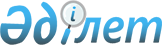 Об оказании социальной помощи отдельным категориям граждан
					
			Утративший силу
			
			
		
					Решение Мугалжарского районного маслихата Актюбинской области от 10 августа 2012 года № 39. Зарегистрировано Департаментом юстиции Актюбинской области 28 августа 2012 года № 3-9-174. Утратило силу решением Мугалжарского районного маслихата Актюбинской области от 20 августа 2013 года № 110      Сноска. Утратило силу решением Мугалжарского районного маслихата Актюбинской области от 20.08.2013 № 110 (вводится в действие с 01.01.2014).



      В соответствии со статьей 56 Бюджетного Кодекса Республики Казахстан от 4 декабря 2008 года № 95, статьей 6 Закона Республики Казахстан от 23 января 2001 года № 148 «О местном государственном управлении и самоуправлении в Республике Казахстан», районный маслихат РЕШИЛ:



      1. Оказывать социальную помощь к праздничным датам отдельным категориям граждан в нижеследующем размере:

      к Международному дню защиты детей, семьям получающих государственную адресную социальную помощь на детей до 18 лет по 20000 (двадцать тысяч) тенге;

      к Международному дню пожилых людей, пенсионерам получающим минимальную пенсию и ниже минимальной пенсии по 10000 (десять тысяч) тенге.



      2. Единовременная социальная помощь оказывается в денежной форме за счет средств районного бюджета, путем перечисления на лицевые счета получателей.



      3. Государственному учреждению «Мугалжарский районный отдел занятости и социальных программ» обеспечить реализацию настоящего решения.



      4. Контроль за исполнением решения возложить на заместителя акима района Н.Аккул.



      5. Настоящее решение вводится в действие по истечении десяти календарных дней со дня его официального опубликования.       Председатель сессии                    Секретарь

      районного маслихата               районного маслихата        Д.Калыкбергенов                     С.Салыкбаев
					© 2012. РГП на ПХВ «Институт законодательства и правовой информации Республики Казахстан» Министерства юстиции Республики Казахстан
				